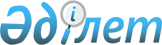 О внесении изменений и дополнения в решение Уилского районного маслихата от 25 декабря 2019 года № 361 "Об утверждении Уилского районного бюджета на 2020-2022 годы"
					
			С истёкшим сроком
			
			
		
					Решение Уилского районного маслихата Актюбинской области от 15 декабря 2020 года № 463. Зарегистрировано Департаментом юстиции Актюбинской области 20 декабря 2020 года № 7808. Прекращено действие в связи с истечением срока
      В соответствии со статьями 106, 109 Бюджетного кодекса Республики Казахстан от 4 декабря 2008 года, статьей 6 Закона Республики Казахстан от 23 января 2001 года "О местном государственном управлении и самоуправлении в Республике Казахстан", Уилский районный маслихат РЕШИЛ:
      1. Внести в решение Уилского районного маслихата от 25 декабря 2019 года № 361 "Об утверждении Уилского районного бюджета на 2020-2022 годы" (зарегистрированное в Реестре государственной регистрации нормативных правовых актов № 6631, опубликованное 6 января 2020 года в эталонном контрольном банке нормативных правовых актов Республики Казахстан в электронном виде") следующие изменения и дополнения:
      в пункте 1:
      в подпункте 1):
      доходы – цифры "8 431 807,3" заменить цифрами "8 184 079,3", 
      в том числе по:
      поступлениям трансфертов – цифры "8 093 939,3" заменить цифрами "7 846 208,3";
      в подпункте 2): 
      затраты – цифры "8 961 851,1" заменить цифрами "8 714 123,1";
      в пункте 6:
      в подпункте 2):
      цифры "167 831" заменить цифрами "140 922";
      в подпункте 6):
      цифры "158 191" заменить цифрами "153 191";
      в подпункте 8):
      цифры "72 390" заменить цифрами "45 240";
      в подпункте 9):
      цифры "7 390" заменить цифрой "0";
      в подпункте 10):
      цифры "375 987" заменить цифрами "495 987";
      в подпункте 11):
      цифры "205 696" заменить цифрами "178 152";
      в подпункте 12):
      цифры "25 431" заменить цифрами "22 909";
      в подпункте 13):
      цифры "16 800" заменить цифрами "15 800";
      пункт 6 дополнить подпунктами 15) следующего содержания: 
      "15) 10 891 тысяч тенге – на увеличение оплаты труда педагогов государственных организаций среднего и дополнительного образования в сфере физической культуры и спорта.".
      в пункте 7:
      в подпункте 1):
      цифры "590 905" заменить цифрами "601 475";
      в подпункте 2):
      цифры "353 891" заменить цифрами "348 553".
      в пункте 8:
      в подпункте 1):
      цифры "195 433" заменить цифрами "164 971";
      в подпункте 2):
      цифры "24 728" заменить цифрами "20 128";
      в пункте 9:
      в подпункте 1):
      цифры "260 841" заменить цифрами "255 182";
      в пункте 10:
      в подпункте 2):
      цифры "484 488" заменить цифрами "243 473";
      в подпункте 9):
      цифры "11 847" заменить цифрами "9 547";
      в подпункте 22):
      цифры "10 783" заменить цифрами "10 779";
      в подпункте 23):
      цифры "29 200" заменить цифрами "25 968";
      в подпункте 25):
      цифры "11 838" заменить цифрами "11 771";
      2. Приложение 1 указанного решения изложить в новой редакции согласно приложению к настоящему решению.
      3. Государственному учреждению "Аппарат Уилского районного маслихата" в установленном законодательством порядке обеспечить государственную регистрацию настоящего решения в Департаменте юстиции Актюбинской области.
      4. Настоящее решение вводится в действие с 1 января 2020 года. Уилский районный бюджет на 2020 год
					© 2012. РГП на ПХВ «Институт законодательства и правовой информации Республики Казахстан» Министерства юстиции Республики Казахстан
				
      Председатель сессии Уилского 
районного маслихата 

Б. Жумырбаев

      Секретарь Уилского 
районного маслихата 

Е. Жиеналин
Приложение к решению Уилского районного маслихата от 15 декабря 2020 года № 463Приложение 1 к решению Уилского районного маслихата от 25 декабря 2019 года № 361
категория
категория
категория
категория
сумма 
(тысяч тенге)
класс
класс
класс
сумма 
(тысяч тенге)
подкласс
подкласс
сумма 
(тысяч тенге)
Наименование
сумма 
(тысяч тенге)
І. Доходы
8184079,3
1
Налоговые поступления
320495
01
Подоходный налог
127566
2
Индивидуальный подоходный налог
127566
03
Социальный налог
151476
1
Социальный налог
151476
04
Hалоги на собственность
35090
1
Hалоги на имущество
33190
5
Единый земельный налог
1900
05
Внутренние налоги на товары, работы и услуги
4863
2
Акцизы
225
3
Поступления за использование природных и других ресурсов
2830
4
Сборы за ведение предпринимательской и профессиональной деятельности
1808
08
Обязательные платежи, взимаемые за совершение юридически значимых действий и (или) выдачу документов уполномоченными на то государственными органами или должностными лицами
1500
1
Государственная пошлина
1500
2
Неналоговые поступления
15191
01
Доходы от государственной собственности
6875
5
Доходы от аренды имущества, находящегося в государственной собственности
6850
7
Вознаграждения по кредитам, выданным из государственного бюджета
25
02
Поступления от реализации товаров (работ, услуг) государственными учреждениями, финансируемыми из государственного бюджета
10
1
Поступления от реализации товаров (работ, услуг) государственными учреждениями, финансируемыми из государственного бюджета
10
04
Штрафы, пени, санкции, взыскания, налагаемые государственными учреждениями, финансируемыми из государственного бюджета, а также содержащимися и финансируемыми из бюджета (сметы расходов) Национального Банка Республики Казахстан
750
1
Штрафы, пени, санкции, взыскания, налагаемые государственными учреждениями, финансируемыми из государственного бюджета, а также содержащимися и финансируемыми из бюджета (сметы расходов) Национального Банка Республики Казахстан, за исключением поступлений от организаций нефтяного сектора
750
06
Прочие неналоговые поступления
7556
1
Прочие неналоговые поступления
7556
3
Поступления от продажи основного капитала
2185
01
Продажа государственного имущества, закрепленного за государственными учреждениями
0
1
Продажа государственного имущества, закрепленного за государственными учреждениями
0
03
Продажа земли и нематериальных активов
2185
1
Продажа земли
2185
4
Поступления трансфертов
7846208,3
01
Трансферты из нижестоящих органов государственного управления
27,7
3
Трансферты из бюджетов городов районного значения, сел, поселков, сельских округов
27,7
02
Трансферты из вышестоящих органов государственного управления
7846180,6
2
Трансферты из областного бюджета
7846180,6
Функциональная группа
Функциональная группа
Функциональная группа
Функциональная группа
Функциональная группа
Сумма 
(тысяч тенге)
Функциональная подгруппа
Функциональная подгруппа
Функциональная подгруппа
Функциональная подгруппа
Сумма 
(тысяч тенге)
Администратор бюджетных программ
Администратор бюджетных программ
Администратор бюджетных программ
Сумма 
(тысяч тенге)
Программа
Программа
Сумма 
(тысяч тенге)
Наименование
Сумма 
(тысяч тенге)
1
2
3
4
5
6
II. Затраты
8714123,1
01
Государственные услуги общего характера
837273
1
Представительные, исполнительные и другие органы, выполняющие общие функции государственного управления
166255
112
Аппарат маслихата района (города областного значения)
23409
001
Услуги по обеспечению деятельности маслихата района (города областного значения)
23409
003
Капитальные расходы государственного органа
0
122
Аппарат акима района (города областного значения)
142846
001
Услуги по обеспечению деятельности акима района (города областного значения)
101587
003
Капитальные расходы государственного органа
3740
113
Целевые текущие трансферты из местных бюджетов
37519
2
Финансовая деятельность
20865
452
Отдел финансов района (города областного значения)
20865
001
Услуги по реализации государственной политики в области исполнения бюджета и управления коммунальной собственностью района (города областного значения)
19895,8
003
Проведение оценки имущества в целях налогообложения
368
010
Приватизация, управление коммунальным имуществом, постприватизационная деятельность и регулирование споров, связанных с этим
601,2
5
Планирование и статистическая деятельность
17898
453
Отдел экономики и бюджетного планирования района (города областного значения)
17898
001
Услуги по реализации государственной политики в области формирования и развития экономической политики, системы государственного планирования
17898
9
Прочие государственные услуги общего характера
632255
454
Отдел предпринимательства и сельского хозяйства района (города областного значения)
26224
001
Услуги по реализации государственной политики на местном уровне в области развития предпринимательства и сельского хозяйства
26224
458
Отдел жилищно-коммунального хозяйства, пассажирского транспорта и автомобильных дорог района (города областного значения)
449843
001
Услуги по реализации государственной политики на местном уровне в области жилищно-коммунального хозяйства, пассажирского транспорта и автомобильных дорог
9982
067
Капитальные расходы подведомственных государственных учреждений и организаций
22650
113
Целевые текущие трансферты из местных бюджетов
417211
471
Отдел образования, физической культуры и спорта района (города областного значения)
156188
001
Услуги по реализации государственной политики на местном уровне в области образования, физической культуры и спорта
28103
113
Целевые текущие трансферты из местных бюджетов
128085
02
Оборона
20196
1
Военные нужды
2542
122
Аппарат акима района (города областного значения)
2542
005
Мероприятия в рамках исполнения всеобщей воинской обязанности
2542
2
Организация работы по чрезвычайным ситуациям
17654
122
Аппарат акима района (города областного значения)
17654
006
Предупреждение и ликвидация чрезвычайных ситуаций масштаба района (города областного значения)
8646
007
Мероприятия по профилактике и тушению степных пожаров районного (городского) масштаба, а также пожаров в населенных пунктах, в которых не созданы органы государственной противопожарной службы
9008
04
Образование
3536930
1
Дошкольное воспитание и обучение
0
471
Отдел образования, физической культуры и спорта района (города областного значения)
0
040
Реализация государственного образовательного заказа в дошкольных организациях образования
0
2
Начальное, основное среднее и общее среднее образование
3391034
466
Отдел архитектуры, градостроительства и строительства района (города областного значения)
0
021
Строительство и реконструкция объектов начального, основного среднего и общего среднего образования
0
471
Отдел образования, физической культуры и спорта района (города областного значения)
3391034
004
Общеобразовательное обучение
3193062
005
Дополнительное образование для детей и юношества
99158
028
Дополнительное образование для детей и юношества по спорту
98814
9
Прочие услуги в области образования
145896
471
Отдел образования, физической культуры и спорта района (города областного значения)
145896
008
Информатизация системы образования в государственных учреждениях образования района (города областного значения)
28625
009
Приобретение и доставка учебников, учебно-методических комплексов для государственных учреждений образования района (города областного значения)
42901
010
Проведение школьных олимпиад, внешкольных мероприятий и конкурсов районного (городского) масштаба
900
020
Ежемесячные выплаты денежных средств опекунам (попечителям) на содержание ребенка-сироты (детей-сирот), и ребенка (детей), оставшегося без попечения родителей
2838
027
Выплата единовременных денежных средств казахстанским гражданам, усыновившим (удочерившим) ребенка (детей)-сироту и ребенка (детей), оставшегося без попечения родителей
190
046
Методическая работа
25153
067
Капитальные расходы подведомственных государственных учреждений и организаций
45289
06
Социальная помощь и социальное обеспечение
580946,5
1
Социальное обеспечение
158939,5
451
Отдел занятости и социальных программ района (города областного значения)
156920,5
005
Государственная адресная социальная помощь
156920,5
471
Отдел образования, физической культуры и спорта района (города областного значения)
2019
030
Содержание ребенка (детей), переданного патронатным воспитателям
2019
2
Социальная помощь
394892
451
Отдел занятости и социальных программ района (города областного значения)
394892
002
Программа занятости
241938
004
Оказание социальной помощи на приобретение топлива специалистам здравоохранения, образования, социального обеспечения, культуры, спорта и ветеринарии в сельской местности в соответствии с законодательством Республики Казахстан
18057
006
Оказание жилищной помощи
0
007
Социальная помощь отдельным категориям нуждающихся граждан по решениям местных представительных органов
51619
014
Оказание социальной помощи нуждающимся гражданам на дому
12463
017
Обеспечение нуждающихся инвалидов обязательными гигиеническими средствами и предоставление услуг специалистами жестового языка, индивидуальными помощниками в соответствии с индивидуальной программой реабилитации инвалида
29380
023
Обеспечение деятельности центров занятости населения
41435
9
Прочие услуги в области социальной помощи и социального обеспечения
27115
451
Отдел занятости и социальных программ района (города областного значения)
27115
001
Услуги по реализации государственной политики на местном уровне в области обеспечения занятости и реализации социальных программ для населения
18353
011
Оплата услуг по зачислению, выплате и доставке пособий и других социальных выплат
1481
050
Обеспечение прав и улучшение качества жизни инвалидов в Республике Казахстан
912
054
Размещение государственного социального заказа в неправительственных организациях
6369
07
Жилищно-коммунальное хозяйство
1403538,3
1
Жилищное хозяйство
249726,3
458
Отдел жилищно-коммунального хозяйства, пассажирского транспорта и автомобильных дорог района (города областного значения)
703
003
Организация сохранения государственного жилищного фонда
703
466
Отдел архитектуры, градостроительства и строительства района (города областного значения)
249023,3
003
Проектирование и (или) строительство, реконструкция жилья коммунального жилищного фонда
62000
004
Проектирование, развитие и (или) обустройство инженерно-коммуникационной инфраструктуры
157823,3
098
Приобретение жилья коммунального жилищного фонда
29800
2
Коммунальное хозяйство
1153812
458
Отдел жилищно-коммунального хозяйства, пассажирского транспорта и автомобильных дорог района (города областного значения)
1153812
012
Функционирование системы водоснабжения и водоотведения
30347
028
Развитие коммунального хозяйства
50
058
Развитие системы водоснабжения и водоотведения в сельских населенных пунктах
1123415
466
Отдел архитектуры, градостроительства и строительства района (города областного значения)
0
005
Развитие коммунального хозяйства
0
08
Культура, спорт, туризм и информационное пространство
266307
1
Деятельность в области культуры
139306,5
478
Отдел внутренней политики, культуры и развития языков района (города областного значения)
139306,5
009
Поддержка культурно-досуговой работы
139306,5
2
Спорт
600
466
Отдел архитектуры, градостроительства и строительства района (города областного значения)
0
008
Развитие объектов спорта
0
471
Отдел образования, физической культуры и спорта района (города областного значения)
600
014
Проведение спортивных соревнований на районном (города областного значения) уровне
600
015
Подготовка и участие членов сборных команд района (города областного значения) по различным видам спорта на областных спортивных соревнованиях
0
3
Информационное пространство
81399
478
Отдел внутренней политики, культуры и развития языков района (города областного значения)
81399
005
Услуги по проведению государственной информационной политики
5007
007
Функционирование районных (городских) библиотек
76051
008
Развитие государственного языка и других языков народа Казахстана
341
9
Прочие услуги по организации культуры, спорта, туризма и информационного пространства
45001,5
478
Отдел внутренней политики, культуры и развития языков района (города областного значения)
45001,5
001
Услуги по реализации государственной политики на местном уровне в области информации, укрепления государственности информирования социального оптимизма граждан, развития языков и культуры
20855
004
Реализация мероприятий в сфере молодежной политики
9151
032
Капитальные расходы подведомственных государственных учреждений и организаций
14995,5
10
Сельское, водное, лесное, рыбное хозяйство, особо охраняемые природные территории, охрана окружающей среды и животного мира, земельные отношения
95158
1
Сельское хозяйство
23294
473
Отдел ветеринарии района (города областного значения)
23294
001
Услуги по реализации государственной политики на местном уровне в сфере ветеринарии
1486,3
006
Организация санитарного убоя больных животных
0
007
Организация отлова и уничтожения бродячих собак и кошек
0
008
Возмещение владельцам стоимости изымаемых и уничтожаемых больных животных, продуктов и сырья животного происхождения
4000
010
Проведение мероприятий по идентификации сельскохозяйственных животных
0
011
Проведение противоэпизоотических мероприятий
17807,7
6
Земельные отношения
44660
463
Отдел земельных отношений района (города областного значения)
44660
001
Услуги по реализации государственной политики в области регулирования земельных отношений на территории района (города областного значения)
23489
006
Землеустройство, проводимое при установлении границ районов, городов областного значения, районного значения, сельских округов, поселков, сел
21171
9
Прочие услуги в области сельского, водного, лесного, рыбного хозяйства, охраны окружающей среды и земельных отношений
27204
453
Отдел экономики и бюджетного планирования района (города областного значения)
27204
099
Реализация мер по оказанию социальной поддержки специалистов
27204
11
Промышленность, архитектурная, градостроительная и строительная деятельность
17861
2
Архитектурная, градостроительная и строительная деятельность
17861
466
Отдел архитектуры, градостроительства и строительства района (города областного значения)
17861
001
Услуги по реализации государственной политики в области строительства, улучшения архитектурного облика городов, районов и населенных пунктов области и обеспечению рационального и эффективного градостроительного освоения территории района (города областного значения)
12611
013
Разработка схем градостроительного развития территории района, генеральных планов городов районного (областного) значения, поселков и иных сельских населенных пунктов
5250
12
Транспорт и коммуникации
972678,8
1
Автомобильный транспорт
972678,8
458
Отдел жилищно-коммунального хозяйства, пассажирского транспорта и автомобильных дорог района (города областного значения)
972678,8
023
Обеспечение функционирования автомобильных дорог
13000
045
Капитальный и средний ремонт автомобильных дорог районного значения и улиц населенных пунктов
2392,8
051
Реализация приоритетных проектов транспортной инфраструктуры
957286
13
Прочие
426894
3
Поддержка предпринимательской деятельности и защита конкуренции
0
454
Отдел предпринимательства и сельского хозяйства района (города областного значения)
0
006
Поддержка предпринимательской деятельности
0
9
Прочие
426894
452
Отдел финансов района (города областного значения)
14400
012
Резерв местного исполнительного органа района (города областного значения)
14400
466
Отдел архитектуры, градостроительства и строительства района (города областного значения)
368683
079
Развитие социальной и инженерной инфраструктуры в сельских населенных пунктах в рамках проекта "Ауыл-Ел бесігі"
368683
471
Отдел образования, физической культуры и спорта района (города областного значения)
43811
041
Реализация мер по содействию экономическому развитию регионов в рамках Государственной программы развития регионов до 2025 года
4987
077
Реализация мероприятий по социальной и инженерной инфраструктуре в сельских населенных пунктах в рамках проекта "Ауыл – Ел бесігі"
38824
14
Обслуживание долга
25
1
Обслуживание долга
25
452
Отдел финансов района (города областного значения)
25
013
Обслуживание долга местных исполнительных органов по выплате вознаграждений и иных платежей по займам из областного бюджета
25
15
Трансферты
556315,5
1
Трансферты
556315,5
452
Отдел финансов района (города областного значения)
556315,5
006
Возврат неиспользованных (недоиспользованных) целевых трансфертов
461,5
024
Целевые текущие трансферты из нижестоящего бюджета на компенсацию потерь вышестоящего бюджета в связи с изменением законодательства
152849
038
Субвенции
365580
054
Возврат сумм неиспользованных (недоиспользованных) целевых трансфертов, выделенных из республиканского бюджета за счет целевого трансферта из Национального фонда Республики Казахстан
37425
Функциональная группа
Функциональная группа
Функциональная группа
Функциональная группа
Функциональная группа
Сумма 
(тысяч тенге)
Функциональная подгруппа
Функциональная подгруппа
Функциональная подгруппа
Функциональная подгруппа
Сумма 
(тысяч тенге)
Администратор бюджетных программ
Администратор бюджетных программ
Администратор бюджетных программ
Сумма 
(тысяч тенге)
Программа
Программа
Сумма 
(тысяч тенге)
Наименование
Сумма 
(тысяч тенге)
1
2
3
4
5
6
III. Чистое бюджетное кредитование
135787,6
Бюджетные кредиты
154835,6
06
Социальная помощь и социальное обеспечение
28803,2
9
Прочие услуги в области социальной помощи и социального обеспечения
28803,2
458
Отдел жилищно-коммунального хозяйства, пассажирского транспорта и автомобильных дорог района (города областного значения)
28803,2
088
Кредитование бюджетов города районного значения, села, поселка, сельского округа для финансирования мер в рамках Дорожной карты занятости
28803,2
10
Сельское, водное, лесное, рыбное хозяйство, особо охраняемые природные территории, охрана окружающей среды и животного мира, земельные отношения
126032,4
9
Прочие услуги в области сельского, водного, лесного, рыбного хозяйства, охраны окружающей среды и земельных отношений
126032,4
453
Отдел экономики и бюджетного планирования района (города областного значения)
126032,4
006
Бюджетные кредиты для реализации мер социальной поддержки специалистов
126032,4
Функциональная группа
Функциональная группа
Функциональная группа
Функциональная группа
Функциональная группа
Сумма 
(тысяч тенге)
Функциональная подгруппа
Функциональная подгруппа
Функциональная подгруппа
Функциональная подгруппа
Сумма 
(тысяч тенге)
Администратор бюджетных программ
Администратор бюджетных программ
Администратор бюджетных программ
Сумма 
(тысяч тенге)
Программа
Программа
Сумма 
(тысяч тенге)
Наименование
Сумма 
(тысяч тенге)
1
2
3
4
5
6
5
Погашение бюджетных кредитов
19048
01
Погашение бюджетных кредитов
19048
1
Погашение бюджетных кредитов, выданных из государственного бюджета
19048
Функциональная группа
Функциональная группа
Функциональная группа
Функциональная группа
Функциональная группа
Сумма 
(тысяч тенге)
Функциональная подгруппа
Функциональная подгруппа
Функциональная подгруппа
Функциональная подгруппа
Сумма 
(тысяч тенге)
Администратор бюджетных программ
Администратор бюджетных программ
Администратор бюджетных программ
Сумма 
(тысяч тенге)
Программа
Программа
Сумма 
(тысяч тенге)
Наименование
Сумма 
(тысяч тенге)
1
2
3
4
5
6
IV. Сальдо по операциям с финансовыми активами
0
Приобретение финансовых активов
0
V. Дефицит бюджета(профицит)
-665831,4
VI. Финансирование дефицита бюджета (использование профицита)
665831,4
Функциональная группа
Функциональная группа
Функциональная группа
Функциональная группа
Функциональная группа
Сумма 
(тысяч тенге)
Функциональная подгруппа
Функциональная подгруппа
Функциональная подгруппа
Функциональная подгруппа
Сумма 
(тысяч тенге)
Администратор бюджетных программ
Администратор бюджетных программ
Администратор бюджетных программ
Сумма 
(тысяч тенге)
Программа
Программа
Сумма 
(тысяч тенге)
Наименование
Сумма 
(тысяч тенге)
1
2
3
4
5
6
7
Поступление займов
598223,9
01
Внутренние государственные займы
598223,9
2
Займы, получаемые местным исполнительным органом района (города областного значения)
598223,9
Функциональная группа
Функциональная группа
Функциональная группа
Функциональная группа
Функциональная группа
Сумма 
(тысяч тенге)
Функциональная подгруппа
Функциональная подгруппа
Функциональная подгруппа
Функциональная подгруппа
Сумма 
(тысяч тенге)
Администратор бюджетных программ
Администратор бюджетных программ
Администратор бюджетных программ
Сумма 
(тысяч тенге)
Программа
Программа
Сумма 
(тысяч тенге)
Наименование
Сумма 
(тысяч тенге)
1
2
3
4
5
6
16
Погашение займов
19048
1
Погашение займов
19048
452
Отдел финансов района (города областного значения)
19048
008
Погашение долга местного исполнительного органа перед вышестоящим бюджетом
19048
Функциональная группа
Функциональная группа
Функциональная группа
Функциональная группа
Функциональная группа
Сумма 
(тысяч тенге)
Функциональная подгруппа
Функциональная подгруппа
Функциональная подгруппа
Функциональная подгруппа
Сумма 
(тысяч тенге)
Администратор бюджетных программ
Администратор бюджетных программ
Администратор бюджетных программ
Сумма 
(тысяч тенге)
Программа
Программа
Сумма 
(тысяч тенге)
Наименование
Сумма 
(тысяч тенге)
1
2
3
4
5
6
8
Используемые остатки бюджетных средств
86655,5
01
Остатки бюджетных средств
86655,5
1
Свободные остатки бюджетных средств
86655,5